Diamond Light Source: Annual Review 2020-21 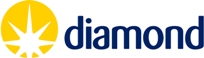 Submission templateTitle of submission: A title different to the related publication and suitable for a lay audience. Please avoid specialist terminology as much as possible.[Enter title here] Related publication title and DOI: [Title of related publication, and DOI] Publication keywords: [Add relevant keywords from the related publication]  Associated beamline: [Add beamline that you have been requested to write about]  Opening lay summary: 1-3 sentences per question. Diamond will use your responses below to draft the lay summary.The reason for the lay summary is to give the audience a way into the research. Please be as clear and concise with your answers as possible. Audience: A lay audience – adults without a background in science.What was the existing problem that prompted the research?[Type here…]What needed to be investigated and why?[Type here…]Which beamline(s) was used, and why?[Type here…]What were the results and conclusions made?[Type here…]How can the findings be applied in the ‘real world’? Are there any potential practical applications?[Type here…]Any other pertinent information for the lay summary?[Type here…]Main body: 1200 words maximum - if over 1200, you will be asked to reduce this after review stage.Consider what images you have to accompany the text. Here are the example word counts and associated figure capacity:800 words = 1x large, 2x small figures1000 words = 3x small figures1200 words = 1x large or 2x small figures(See the Submission Guidelines for more information)Audience: Professional audience – using Plain EnglishPlain English means writing in a way that allows readers to understand the information as quickly as possible. It’s ok to use technical terms, but to explain these after their first usage. Please avoid non-specialist language as much as possible.[Type or paste the main body here… Example text: Layered double hydroxides (LDHs) comprise two-dimensional layers of metal hydroxide octahedra sharing edges. These layers bear a positive charge, which is balanced with the presence of anions between the layers (Fig. 1). The anions can be easily exchanged, resulting in a wide variety of applications for LDHs, and their having been the focus of much study1,2. ]
Images: Please upload high-res image files separately to the manuscript. Do not embed images into Word unless using as a reference point for the Editor. Anchored images do not transfer accurately. Figure captions: 100 words per caption maximum.Figure : [Caption with parts indicated where necessary; (a) first part; (b) second part.] Figure 2: [Caption with parts indicated where necessary; (a) first part; (b) second part.] Figure 3: [Caption with parts indicated where necessary; (a) first part; (b) second part.] References: 5 references maximum – if over 5, you will be asked to remove references after review stageJournal articles: Please only put the title of the paper, and the DOI. [Title + DOI][Title + DOI][Title + DOI][Title + DOI][Title + DOI]Funding acknowledgement:[Please acknowledge your research funders, including any funding award numbers.] Corresponding author of this submission: not the published journal paper. All author names on the published paper will be displayed at the top of the Annual Review article. Please just include the author of the Annual Review manuscript here. This is usually just one author, maximum two.[Title First name Surname, Current affiliation, email address.] Clear and jargon-free / Suitable for a lay audienceDetailed and concise / Objective, not ‘we’ or ‘I’ / Suitable for a professional audienceAcronyms: Use the full title for acronyms in the first instance, followed by the acronym in bracketsIn-text figure citations: Should take the form (Fig. 1). E.g. “The optical arrangement (Fig. 1) conditioned the beam...”In-text reference citations: Superscript numerical style. E.g. “Finite element modelling1 of the thermal cycle…”